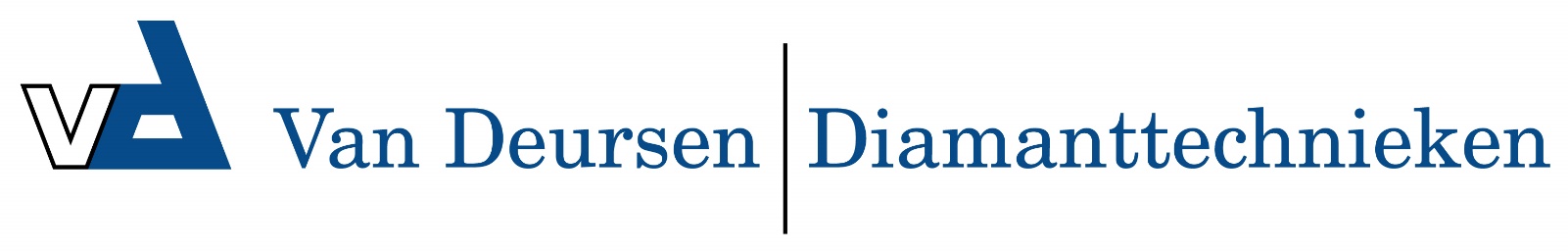 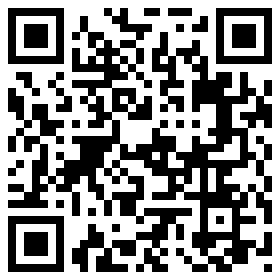 Quadro 11/140 TS T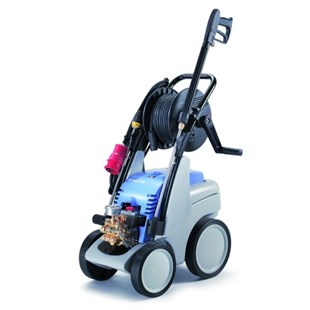 Bedrijfsdruk, traploos instelbaar 30 - 140Max. toegelaten overdruk 155 barDoorloopcapaciteit 11 l/min (660 l/h)Warmwatertoevoer max. 60 C Inhoudwaterreservoir 7 lAanzuighoogte 2,5 mNozzel maat (vuilfrees) 045Nozzel maat (vlakstraal) 20045Motortoerental 1.400 t/minElektrische aansluitwaarde 230 V, 14 A,Vermogenopname 3,3 kWVermogensafgifte 2,4 kWGewicht 46 kgAfmetingen in mm (L x B x H) 590 x 360 x 85